П О С Т А Н О В Л Е Н И Е ПРАВИТЕЛЬСТВА  КАМЧАТСКОГО КРАЯ                г. Петропавловск-КамчатскийВ соответствии со статьей 781 Бюджетного кодекса Российской ФедерацииПРАВИТЕЛЬСТВО ПОСТАНОВЛЯЕТ:1. Утвердить Порядок предоставления некоммерческим организациям - военно-спортивным центрам, военно-патриотическим и спортивным клубам в Камчатском крае (за исключением государственных (муниципальных) учреждений), уставная деятельность которых связана с патриотическим воспитанием детей, субсидий из краевого бюджета в целях финансового обеспечения затрат в связи с оказанием услуг по отдыху и оздоровлению детей согласно приложению к настоящему постановлению.2. Признать утратившими силу: 1) постановление Правительства Камчатского края от 23.01.2014 № 33-П «О расходных обязательствах Камчатского края по предоставлению субсидии из краевого бюджета некоммерческим организациям - военно-спортивным центрам, военно-патриотическим и спортивным клубам в Камчатском крае (за исключением государственных (муниципальных) учреждений), уставная деятельность которых связана с организацией отдыха, оздоровления и патриотическим воспитанием детей и молодежи»;2) постановление Правительства Камчатского края от 25.11.2015 № 424-П «О внесении изменений в постановление Правительства Камчатского края от 23.01.2014 № 33-П «О расходных обязательствах Камчатского края по предоставлению субсидии из краевого бюджета некоммерческим организациям - военно-спортивным центрам, военно-патриотическим и спортивным клубам в Камчатском крае (за исключением государственных (муниципальных) учреждений), уставная деятельность которых связана с организацией отдыха, оздоровления и патриотическим воспитанием детей и молодежи»;3) постановление Правительства Камчатского края от 08.04.2016 № 120-П «О внесении изменения в приложение к постановлению Правительства Камчатского края от 23.01.2014 № 33-П «О расходных обязательствах Камчатского края по предоставлению субсидии из краевого бюджета некоммерческим организациям - военно-спортивным центрам, военно-патриотическим и спортивным клубам в Камчатском крае (за исключением государственных (муниципальных) учреждений), уставная деятельность которых связана с организацией отдыха, оздоровления и патриотическим воспитанием детей и молодежи».3. Настоящее постановление вступает в силу через 10 дней после дня его официального опубликования.Первый вице-губернаторКамчатского края                                                     	                       И.Л. Унтилова Приложение к постановлениюПравительства Камчатского краяот 20.04.2017 № 161-ППорядокпредоставления некоммерческим организациям - военно-спортивным центрам, военно-патриотическим и спортивным клубам в Камчатском крае (за исключением государственных (муниципальных) учреждений), уставная деятельность которых связана с патриотическим воспитанием детей, субсидий из краевого бюджета в целях финансового обеспечения затрат в связи с оказанием услуг по отдыху и оздоровлению детей1. Настоящий Порядок разработан в соответствии со статьей 781 Бюджетного кодекса Российской Федерации и регламентирует предоставление из краевого бюджета субсидий некоммерческим организациям - военно-спортивным центрам, военно-патриотическим и спортивным клубам в Камчатском крае (за исключением государственных (муниципальных) учреждений), уставная деятельность которых связана с патриотическим воспитанием детей (далее – Организации) в целях финансового обеспечения затрат в связи с оказанием услуг по отдыху и оздоровлению детей (далее – субсидии).2. Перечень Организаций, которым предоставляются субсидии, устанавливается согласно приложению к настоящему Порядку.3. Субсидии предоставляются Организациям при соблюдении следующих условий:1) использование субсидий по целевому назначению;2) заключение соглашений о предоставлении субсидий с Министерством спорта и молодежной политики Камчатского края (далее – соглашение о предоставлении субсидии). Обязательными условиями предоставления субсидий, включаемыми в соглашение о предоставлении субсидии, являются согласие Организаций на осуществление Министерством спорта и молодежной политики Камчатского края (далее – Министерство) и органами государственного финансового контроля проверок соблюдения Организациями условий, целей и порядка ее предоставления и запрет приобретения Организациями за счет полученных средств иностранной валюты;3) Организации включены в краевой реестр организаций отдыха детей и их оздоровления в порядке, утвержденном нормативным правовым актом исполнительного органа государственной власти Камчатского края, осуществляющего функции по реализации региональной политики в сфере физической культуры, спорта и молодежной политики;4) соответствие Организаций на первое число месяца, предшествующего месяцу, в котором планируется заключение соглашения о предоставлении субсидий, следующим требованиям:а) Организации не должны находиться в процессе реорганизации, ликвидации, банкротства и не должны иметь ограничения на осуществление хозяйственной деятельности;б) Организации не получают средства из краевого бюджета в соответствии с иными нормативными правовыми актами Камчатского края на цели, указанные в части 1 настоящего Порядка;в) отсутствие у Организации задолженности по налогам, сборам и иным обязательным платежам в бюджетную систему Российской Федерации, срок исполнения по которым наступил в соответствии с законодательством Российской Федерации.4. В целях получения субсидий Организации представляют в Министерство заявку, включающую расчет потребности в средствах субсидии, по форме, утвержденной Министерством.5. Субсидии предоставляются в размере 100% средней стоимости путевки в загородные стационарные детские оздоровительные лагеря, расположенные на территории Камчатского края, установленной частью 2 постановления Правительства Камчатского края от 30.01.2017 № 35-П «Об утверждении Порядка предоставления юридическим лицам - загородным стационарным детским оздоровительным лагерям, расположенным на территории Камчатского края, субсидий из краевого бюджета в целях финансового обеспечения затрат в связи с предоставлением услуг по отдыху и оздоровлению детей».6. Субсидии предоставляются в соответствии с бюджетными ассигнованиями, предусмотренными на эти цели Министерству законом о краевом бюджете на соответствующий финансовый год и на плановый период, и лимитов бюджетных обязательств, утвержденных в установленном порядке Министерству.	7. Субсидии предоставляются Организациям на основании соглашения о предоставлении субсидии и приказа Министерства о предоставлении Организациям субсидий из краевого бюджета.	8. Порядок перечисления субсидий, условия и сроки исполнения обязательств определяются соглашением о предоставлении субсидии.	9. Организации представляют в Министерство отчет об использовании субсидий по форме, утвержденной Министерством, в сроки, установленные соглашением о предоставлении субсидии, с приложением копий платежных документов, подтверждающих фактически произведенные затраты на сумму субсидии.	10. Министерство и органы государственного финансового контроля осуществляют обязательную проверку соблюдения Организациями условий, целей и порядка предоставления субсидий.	11. В случае нарушения Организациями условий предоставления субсидии, установленных настоящим Порядком, Организации возвращают полученную субсидию на лицевой счет Министерства в течение 15 календарных дней со дня получения уведомления Министерства.	12. В случаях, предусмотренных соглашением о предоставлении субсидии, остатки субсидии, не использованные в отчетном финансовом году, подлежат возврату Организацией на лицевой счет Министерства в течение 15 календарных дней со дня получения уведомления Министерства.	13. Уведомление о возврате субсидий в случаях, предусмотренных частями 11 и 12 настоящего Порядка, направляется Министерством Организации в течение 5 календарных дней со дня выявления соответствующих обстоятельств.Приложение к Порядку предоставления некоммерческим организациям - военно-спортивным центрам, военно-патриотическим и спортивным клубам в Камчатском крае (за исключением государственных (муниципальных) учреждений), уставная деятельность которых связана с патриотическим воспитанием детей, субсидий из краевого бюджета в целях финансового обеспечения затрат в связи с оказанием услуг по отдыху и оздоровлению детейПеречень некоммерческих организаций - военно-спортивных центров, военно-патриотических и спортивных клубов в Камчатском крае (за исключением государственных (муниципальных) учреждений), уставная деятельность которых связана с патриотическим воспитанием детей1. Автономная некоммерческая организация «Военно-спортивный центр «Кадет».2. Камчатская региональная общественная организация Мильковский лыжный клуб «Снежная долина».3. Автономная некоммерческая организация «Детско-юношеский военно-патриотический клуб «Русские витязи».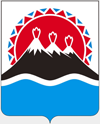 20.04.2017№161-ПОб утверждении Порядка предоставления некоммерческим организациям - военно-спортивным центрам, военно-патриотическим и спортивным клубам в Камчатском крае (за исключением государственных (муниципальных) учреждений), уставная деятельность которых связана с патриотическим воспитанием детей, субсидий из краевого бюджета в целях финансового обеспечения затрат в связи с оказанием услуг по отдыху и оздоровлению детей